Setting Up Picture LoginPower on the Chromebook.Click Next.Enter your District username and click “Go”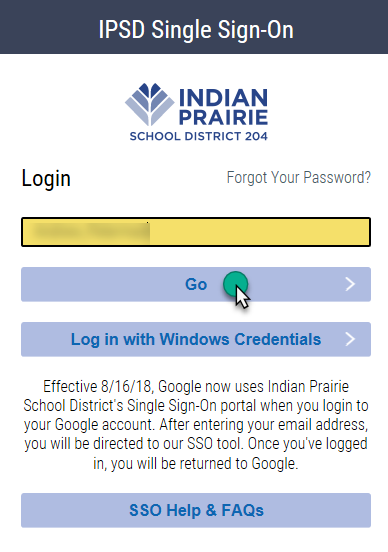 Select 4 pictures that will be used to login to the SSO on future logins.(Note: If a student does not find a preferred picture, click the recycle button and 9 new images will load.)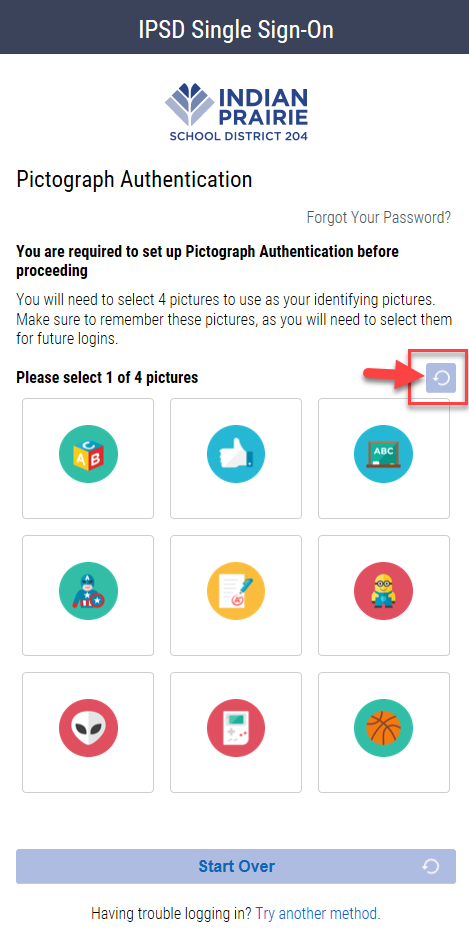 After selecting four (4) pictures, enter your District password and click “Go”.(Note: Any picture can be changed by clicking and selecting a new image.)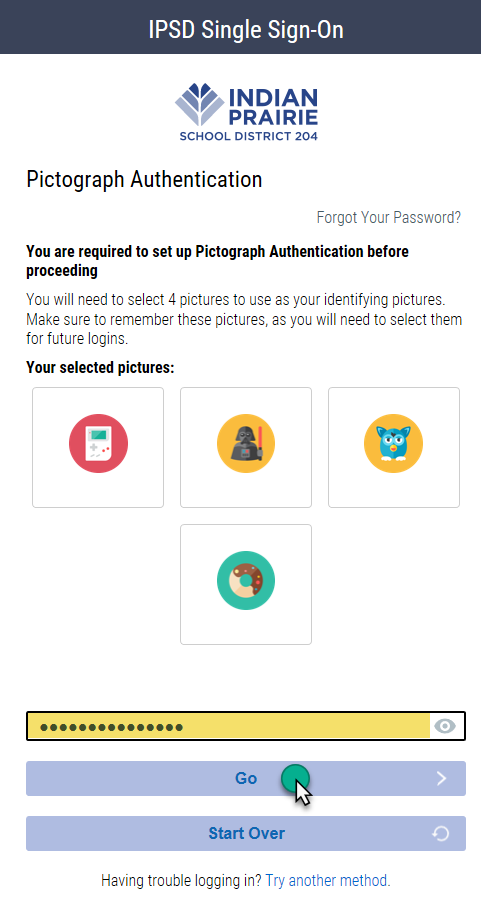 5. Future logins to the Chromebook/SSO will use the District username and the four      (4) pictures without needing to type the password.**Please note, the picture login will only work on Chromebooks and the SSO. If students use a Windows PC they will need to use their District username and District password to login into the PC.